MedvenyúlárnyékA gyerekekkel előzetesen megbeszéltük a címet? Mit jelenthet, miért lehet a medvének nyúl árnyéka?Beszéltünk a február 2-i medvenapról.Felolvastuk a mesét, hangos olvasás gyakorlására nagyon alkalmas, lehet szereposztással is mesélni.A gyerekek eljátszották a mesét. Berendeztük a termet, az asztal alatt volt a barlang. Beszélgettünk róla, hogy miért ment a medve szabadságra, milyen pillanatokról kár lemaradni, mit akart a medve megélni?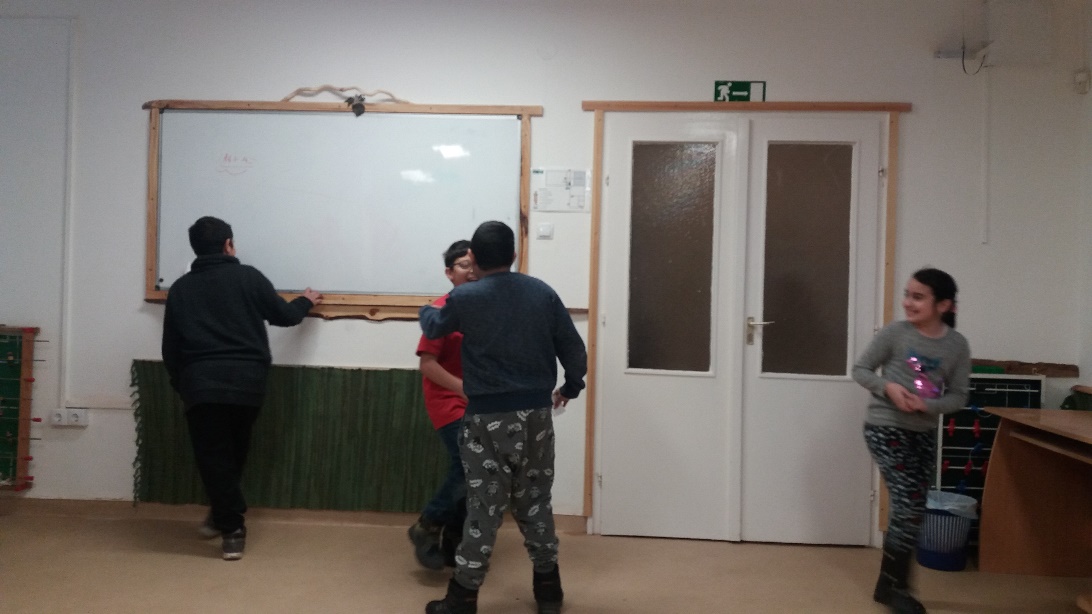 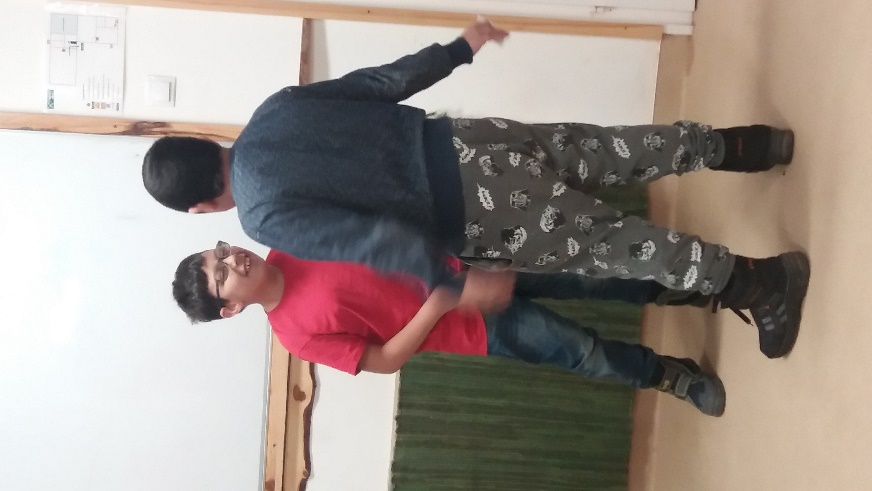 